FIELD UMPIRING…………..2018MATCH PREPARATION STARTS THE NITE BEFORE, GEAR,MATCH PLAN.KNOW THE RULES AND KEEP IT SIMPLE. MAJOR AND OBVIOUS.WORKRATE ESPEC IN MID ZONETEAMWORK CHOP OUTS……POSITIONING- SIDE ON 20M-25 AWAYWORKING ANGLES WHEN  BALL TRAVELS TORWARDS BOUNDARY3 UMP SYSTEM TAP THRUS AND SHADOWING3 POINT TRIANGLE  END ZONE ASSIST ALL UMPS UMPIRING.BALL LEAVING END ZONE END ZONE UMP MUST SQUARE UP.TAKING THE PLAY 45M INTO END ZONERUNNING  WIDER DEEPER AND LONGER INTO FWD 50 IN 2 UMP SYSTEMSET KICK CONTROL VITAL ESPEC OUT ON WING- DEEP INTO POCKETSMUST CLEAR PROTECTED AREA 5MMUST NOMINATE 1 RUCKMAN FROM EACH TEAM AT EVERY THROW IN AND BALL UPFORWARD OBSERVATIONDON’T GET CAUGHT ON HOT SPOT- PICK A SIDEAS MID ZONE FOR KICK IN GET DOWN B/N ARC AND BACK OF SQUAREMOVEMENT AT STOPPAGES  FIND THE FOOTYGETTING OUT TO 15M AFTER THROW UPWHISTLING UP PLAY AFTER 6-7 SEC AT SET KICK APART FROM SHOT ON GOALPAPERWORK, EVALUATION,COACHABILITY,IMPLEMENT FEEDBACKENJOY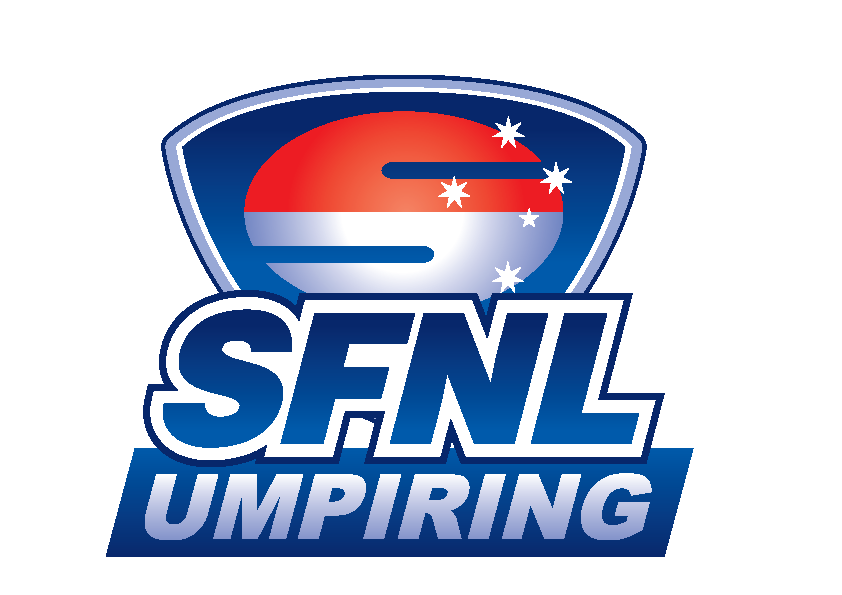 